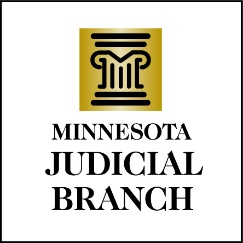                           Judicial Council AgendaNovember 16, 2023 9:00 a.m.Room 230, MN Judicial Center and via ZoomApproval of Draft September 14, 2023, Meeting Minutes Governance Follow Up Discussion Item: Proposed Revisions to Judicial Council Policy 523: Storage of Captured Records of Court Proceedings and Judicial Council Policy 523.1: Capturing the Record of Court Proceedings-Back Up of Recordings and Redundant StorageDiscussion Item: Sixth District Audit Follow Up Discussion Item: Treatment Court Audit Follow Up Discussion Item: Treatment Court Cannabis Workgroup Budget Proposal Decision Item: New Treatment Court Approval Discussion Item: LAW RecommendationsDecision Item: Approval of the 2024 Payables List Other BusinessAdjourn